UNIVERSIDAD DE LOS ANDESFACULTAD DE CIENCIAS ECONOCMICAS Y SOCIALESDepartamento de Contabilidad y Finanzas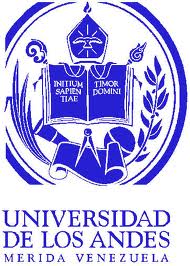 Noviembre, 2.0181. Emprendimiento Cayapa, S.A. presenta la información financiera histórica para que con base en la misma realice el ajuste por inflación en su fase II y presente los estados financieros reexpresados en moneda constante al 31/12/2014.2. A continuación se presenta la información financiera de la Microempresa Siboney, S.A. para que Usted con en la misma realice el ajuste por inflación y presente los estados financieros reexpresados en moneda constante.Información para el ajuste por inflación3. A continuación se presenta la información financiera de la Corporación Anauco, S.A. para que Usted con en la misma realice el ajuste por inflación y presente los estados financieros reexpresados en moneda constante.4. A continuación se presenta la información financiera de la Briquetera Ipacaraí, S.A. para que Usted con en la misma realice el ajuste por inflación y presente los estados financieros reexpresados en moneda constante.Briquetera Ipacaraí, S.A.Estados de Situación al(expresados en moneda histórica)Información para el ajuste por inflaciónEmprendimiento Cayapa, S.A.Emprendimiento Cayapa, S.A.Emprendimiento Cayapa, S.A.Emprendimiento Cayapa, S.A.Emprendimiento Cayapa, S.A.Estados de Situación Financiera al 31/12Estados de Situación Financiera al 31/12Estados de Situación Financiera al 31/12Estados de Situación Financiera al 31/12Estados de Situación Financiera al 31/12Moneda HistóricaMoneda HistóricaMoneda ConstanteMoneda ConstanteMoneda Constante2013201420132013/20142014ActivosActivos Monetarios5.000,008.000,005.000,008.429,03Inventarios10.200,0014.300,0010.928,4118.423,19Seguro prepagado6.500,006.200,007.641,3712.881,87Terreno20.000,0020.000,0088.629,89149.412,81Edificaciones18.000,0018.000,0056.745,5795.662,03Depreciación acumulada-11.700,00-13.200,00-36.884,62-62.180,32Maquinaria12.000,004.000,0035.347,1359.588,41Depreciación acumulada-5.400,00-1.800,00-15.906,21-26.814,78Maquinaria II25.000,00Intangible8.000,007.500,009.996,9916.852,99Total Activo62.600,0088.000,00161.498,54272.255,22Pasivo y PatrimonioPasivos Monetarios9.500,0026.252,009.500,0016.015,16Alquileres cobrados por anticipado6.000,004.000,007.053,5811.890,96Capital Preferente10.000,0010.000,0010.000,0016.858,06Capital Común20.000,0020.000,0088.629,89149.412,81Reserva legal2.000,003.600,002.000,003.371,61Utilidades Retenidas15.100,0024.148,0044.315,0774.706,62Total Pasivo y Patrimonio62.600,0088.000,00161.498,54272.255,22Estado de Resultados del 1-1 al 31-12 del 2014Estado de Resultados del 1-1 al 31-12 del 2014Estado de Resultados del 1-1 al 31-12 del 2014Moneda HistóricaMoneda HistóricaVentas120.000,00Beneficio venta de maquinaria1.300,00Ingreso por alquileres6.000,00127.300,00Costo de ventasInventario Inicial10.200,00Compras50.000,00Inventario Final-14.300,0045.900,00Utilidad bruta81.400,00Gastos de ventas15.000,00Gastos de Administración13.000,00Gastos de seguro prepagado5.800,00Depreciación edificaciones1.500,00Depreciación maquinaria1.200,00REMEAmortización intangible500,0037.000,00Utilidad en operaciones44.400,00Impuesto sobre la renta13.320,00Utilidad del ejercicio31.080,00Apropiaciones:Reserva legal1.600,00Dividendos12.432,00Prestaciones sociales8.000,0022.032,00Utilidad neta al balance9.048,00Información para el ajusteFecha OrigenCosto HistóricoAño 2014VentasPro-14120.000,00Beneficio venta de maquinaria1.300,00Ingreso por alquileresAgo-136.000,00Costo de ventasInventario InicialAgo-1310.200,00ComprasPro-1450.000,00Inventario FinalOct-14-14.300,00Gastos de ventasPro-1415.000,00Gastos de AdministraciónPro-1413.000,00Gastos de seguro prepagadoAgo-135.800,00Depreciación edificacionesOct-091.500,00Depreciación maquinariaFeb-101.200,00Amortización intangibleJun-13500,00Impuesto sobre la rentaPro-1413.320,00Año 2014Fecha OrigenCosto HistóricoInventariosOct-1414.300,00Seguro prepagadoAgo-13700,00Seguro prepagado IIAgo-145.500,00TerrenoMay-0820.000,00EdificacionesOct-0918.000,00Depreciación acumuladaOct-09-13.200,00MaquinariaFeb-104.000,00Depreciación acumuladaFeb-10-1.800,00Maquinaria IIDic-1425.000,00IntangibleJun-137.500,00Alquileres cobrados por anticipadoAgo-144.000,00Capital ComúnMay-0820.000,00Reserva legalDic-132.000,00Dic-141.600,00Utilidades RetenidasDic-1315.100,00Utilidad del ejercicio31.080,00Apropiación para reserva legalDic-14-1.600,00Apropiación para dividendosDic-14-12.432,00Apropiación para prestaciones Dic-14-8.000,00Empresas Siboney S.A.Empresas Siboney S.A.Empresas Siboney S.A.Estado de Situación ComparativoEstado de Situación ComparativoEstado de Situación Comparativo31-Dic-1331-Dic-14ACTIVOS:Efectivo en caja y bancosEfectivo en caja y bancos2.011,00 2.898,90 Inversiones de corto plazoInversiones de corto plazo1.400,00 1.800,00 Documentos por cobrarDocumentos por cobrar2.500,00 3.250,00 Documentos por cobrar descontadosDocumentos por cobrar descontados(800,00)(1.100,00)Inventarios2.300,00 2.500,00 Seguro Prepagado1.400,00 1.170,00 Terrenos14.500,00 16.000,00 Edificaciones13.750,00 15.750,00 Depreciación acumuladaDepreciación acumulada(3.265,00)(4.002,50)Maquinaria y EquipoMaquinaria y Equipo12.800,00 9.500,00 Depreciación acumuladaDepreciación acumulada(2.275,00)(2.322,00)Otras Inversiones11.500,00 11.500,00 Plusvalía1.750,00 1.650,00 Total Activo57.571,00 58.594,40 PASIVOS:Préstamo bancario corto plazoPréstamo bancario corto plazo6.700,00 3.400,00 Documentos por pagarDocumentos por pagar1.850,00 3.700,50 Dividendos por pagarDividendos por pagar1.050,00 1.550,00 Impuestos sobre rentaImpuestos sobre renta1.680,00 2.510,00 Gastos acumulados1.650,00 2.180,00 Estimado de prestaciones socialesEstimado de prestaciones sociales3.500,00 1.600,00 Créditos hipotecariosCréditos hipotecarios4.500,00 3.000,00 Total pasivo20.930,00 17.940,50 PATRIMONIO:Capital social30.000,00 35.000,00 Reserva legal1.500,00 1.676,65 Utilidades retenidas5.141,00 3.977,25 Total patrimonio36.641,00 40.653,90 Total Pasivo y patrimonioTotal Pasivo y patrimonio57.571,00 58.594,40 Estado de Resultados del 1/1/ al 31/12/2014Estado de Resultados del 1/1/ al 31/12/2014Estado de Resultados del 1/1/ al 31/12/2014Ventas15.095,00 Costo de ventas:Inventario Inicial2.300,00 Compras6.992,75 Inventario final2.500,00 6.792,75 Utilidad bruta8.302,25 Gastos de operación:Gastos de operación:Gastos operativos5.000,00 Depreciación edificacionesDepreciación edificaciones687,50 Depreciación edificacionesDepreciación edificaciones50,00 Depreciación maquinaria y equipoDepreciación maquinaria y equipo762,00 Amortización seguro prepagadosAmortización seguro prepagados850,00 Amortización plusvalíaAmortización plusvalía100,00 7.449,50 Utilidad en operacionesUtilidad en operaciones852,75 Operaciones extraordinarias:Operaciones extraordinarias:Intereses ganados820,00 Dividendos ganados2.580,00 Intereses pagados(1.345,00)Utilidad venta de activoUtilidad venta de activo2.415,00 4.470,00 Utilidad antes de impuestoUtilidad antes de impuesto5.322,75 Impuesto sobre la rentaImpuesto sobre la renta1.809,85 Utilidad neta3.512,90 Estado de las Utilidades RetenidasEstado de las Utilidades RetenidasUtilidades retenidas al 31/12/2013Utilidades retenidas al 31/12/20135.141,00 Apropiaciones:Utilidad del ejercicioUtilidad del ejercicio3.512,90 Dividendos(1.500,00)Dividendos en accionesDividendos en acciones(2.500,00)Prestaciones socialesPrestaciones sociales(500,00)Reserva legal(176,65)(1.163,75)Utilidad neta al estado de situaciónUtilidad neta al estado de situación3.977,25 Fase IFase IFase IIFase IIPartidaFecha origenCosto HistóricoFecha origenCosto HistóricoInventariosOct-13500,00 Oct-141.000 Nov-131.300,00 Nov-141.000,00 Dic-13500,00 Dic-14500,00 Gastos prepagadosJun-13350,00 Jun-13(350,00)Ago-13650,00 Ago-13(500,00)Oct-13400,00 Mar-14620,00 Terreno AFeb-065.000,00 Feb-065.000,00 Terreno BMar-099.500,00 Mar-099.500,00 Terreno CAgo-141.500,00 Edificaciones 1Jul-0913.750,00 Jul-0913.750,00 Edificaciones 2Jul-142.000,00 Maquinaria y equipoSep-0912.800,00 Sep-0912.800,00 Sep-09(3.300,00)Depreciación AcumuladaEdificaciones 1Jul-093.265,00 3.953,50Edificaciones 250,00Maquinaria y equipoSep-092.275,00 Sep-092.275,00 Sep-09(715,00)Sep-09762,00 Otras Inversiones May-1311.500,00 May-1311.500,00 PlusvalíaFeb-061.750,00 Feb-061.650,00 Capital socialFeb-0615.000,00 Feb-0615.000,00 Mar-0910.000,00 Mar-0910.000,00 Ago-105.000,00 Ago-105.000,00 Abr-142.500,00 Jun-142.500,00 Reserva legalDic-11500,00 Dic-11500,00 Dic-12500,00 Dic-12500,00 Dic-13500,00 Dic-13500,00 Dic-14176,65 Utilidades retenidasDic-112.400,00 Dic-112.400,00 Dic-121.300,00 Dic-121.300,00 Dic-131.441,00 Dic-131.441,00 Utilidad del ejercicio3.512,90 dividendos en accionesAbr-14(2.500,00)decreto de dividendosJul-14(1.500,00)estimado prestacionesDic-14(500,00)reserva legalDic-14(176,65)Información para el Ajuste del Estado de ResultadosLos ingresos, costos y gastos se realizaron de manera recurrente durante el periodoLos ingresos, costos y gastos se realizaron de manera recurrente durante el periodoLos gastos originas por partidas del activo y pasivo se ajustan de acuerdo a su fecha de origenLos gastos originas por partidas del activo y pasivo se ajustan de acuerdo a su fecha de origenCorporación Anauco, C.A. Corporación Anauco, C.A. Corporación Anauco, C.A. Balance General Comparativo al 31/12 deBalance General Comparativo al 31/12 deBalance General Comparativo al 31/12 de(expresado en cifras históricas)(expresado en cifras históricas)(expresado en cifras históricas)Activos2.0142.015Activos retirados de la producción2.000,00Anticipos a empleados1.500,00Cuentas por cobrar5.600,0011.868,00Depósitos en garantía1.200,001.200,00Depreciación Acumul. edificaciones-2.700,00-3.000,00Depreciación Acumul. equipos diversos-1.250,00-2.000,00Depreciación Acumul. maquinaria A-1.050,00-1.200,00Depreciación Acumul. maquinaria B-3.100,00-4.000,00Depreciación Acumul. maquinaria y equipo-3.400,00-4.000,00Depreciación Acumul. vehículo-4.300,00Depreciación Acumul. vehículos de carga-11.500,00-12.000,00Depreciación Acumul. vehículos de transporte-13.200,00-14.000,00Disponibilidades2.500,004.557,00Edificaciones21.500,0021.500,00Efectos descontados-1.390,00Efectos por cobrar5.900,00Equipos diversos3.500,003.500,00Franquicias12.000,0010.800,00Inventarios12.500,0015.500,00Inversiones acciones empresas afiliadas57.000,00Inversiones corto plazo equivalentes2.300,004.300,00Inversiones corto plazo no equivalentes2.400,004.600,00Maquinaria y equipo11.400,0011.400,00Maquinarias A9.800,009.800,00Maquinarias B7.600,007.600,00Marca de fabrica5.600,005.040,00Materiales dañado800,00Otros activos no corrientes2.000,00Otros gastos pagados por anticipado2.180,00Patentes industriales10.000,009.000,00Plusvalía7.100,006.390,00Provisión cuentas malas-230,00-400,00Provisión obsolescencia-2.100,00-3.300,00Seguro prepagado11.600,006.600,00Terrenos25.000,0025.000,00Vehículo9.800,00Vehículos de carga19.600,0019.600,00Vehículos de transporte23.800,0023.800,00Total Activos174.960,00215.155,00Fuentes de RecursosPasivosAlquileres cobrados por anticipado1.600,00Aportes patronales por pagar1.000,001.400,00Certificados de deuda1.500,003.200,00Comisiones por pagar1.250,001.950,00Crédito hipotecario12.000,007.800,00Cuentas por pagar3.490,004.320,00Deuda a largo plazo6.700,004.000,00Dividendos por pagar15.000,0021.200,00Efectos por pagar comerciales4.800,00Efectos por pagar largo plazo8.900,006.000,00Efectos por pagar no comerciales1.900,00Gastos diversos por pagar2.000,002.560,00I.S.L.R. por pagar2.600,0015.195,70IVA Débito Fiscal800,00Obligaciones quirografarias22.100,0018.900,00Otras cuentas por pagar1.300,00Papeles comerciales9.300,0018.600,00Porción circulante deuda largo plazo1.200,001.200,00Préstamo bancario5.600,009.800,00Servicios públicos por pagar2.400,00Sueldos y salarios acumulados2.700,003.270,00Total Pasivos105.740,00121.795,70PatrimonioAcciones en tesorería-1.250,00Accionistas por cobrar-2.500,00Capital social común35.900,0040.400,00Capital social preferente13.400,0013.400,00Prima emisión de acciones6.600,00Reserva acciones en tesorería1.270,00Reserva legal1.300,003.460,00Superávit por acciones en tesorería440,00Utilidades acumuladas14.500,0035.659,30Total Patrimonio69.220,0093.359,30Total Pasivo y Patrimonio174.960,00215.155,00INGRESOSIngreso por alquileres3.800,00Ingresos por intereses sobre inversiones1.350,00Utilidad en venta de activos retirados1.400,00Utilidad en venta de inversiones no equivalentes800,00Utilidad en venta de otros activos no corrientes500,00Utilidad en venta de vehículo1.200,00Ventas197.800,00206.850,00CostosCompras51.400,00Inventario (final)15.500,00Inventario (inicial)12.500,0048.400,00GastosAmortización Seguro pagado por anticipado5.000,00Amortización Franquicias1.200,00Amortización Marca de fabrica560,00Amortización Patente industriales1.000,00Amortización Plusvalía710,00Aportes patronales2.400,00Bono de alimentación6.000,00Comisiones sobre ventas4.780,00Depreciación edificaciones300,00Depreciación equipos diversos750,00Depreciación Maquinaria A150,00Depreciación Maquinaria B900,00Depreciación maquinaria y equipo600,00Depreciación vehículo700,00Depreciación Vehículos de carga500,00Depreciación Vehículos de transporte800,00Gastos diversos3.900,00Intereses sobre certificados de deuda245,00Intereses sobre crédito hipotecario1.200,00Intereses sobre deuda largo plazo460,00Intereses sobre efectos pagar largo plazo1.100,00Intereses sobre efectos por pagar590,00Intereses sobre obligaciones quirografarias2.150,00Intereses sobre papeles comerciales2.980,00Intereses sobre préstamo bancario1.230,00Mejoras en propiedades1.500,00Otros gastos pagados por anticipado2.180,00Pérdida en material deñado800,00Pérdida en venta de inversiones Equivalentes400,00Perdidas cuentas malas170,00Perdidas en inventarios1.200,00Prestaciones sociales8.550,00Publicidad1.100,00Servicios públicos12.600,00Sueldos y salarios27.800,00Vacaciones a trabajadores3.500,00100.005,00Utilidad antes de I.S.L.R.58.445,00Impuesto sobre la Renta-15.195,70Utilidad del Ejercicio43.249,30Apropiaciones:Reserva Legal2.160,00Dividendos preferentes8.900,00Dividendos comunes12.300,00Utilidad neta al balance19.889,3043.249,30Ventas de ActivosCostoPrecioInversiones corto plazo equivalentes2.300,001.900,00Inversiones corto plazo no equivalentes2.400,003.200,00Otros activos no corrientes2.000,002.500,00Vehículo9.800,006.000,00Activos retirados de la producción2.000,003.400,00Fase I: Ajuste inicialFecha OrigenC.HistóricoActivos retirados de la producciónJun-122.000,00Depósitos en garantíaFeb-101.200,00Materiales dañadoAgo-14800,00Otros activos no corrientesMar-132.000,00Depreciación Acumul. edificacionesAbr-112.700,00Depreciación Acumul. equipos diversosJun-101.250,00Depreciación Acumul. maquinaria y equipoMar-143.400,00Depreciación Acumul. maquinaria AJul-111.050,00Depreciación Acumul. maquinaria BSep-113.100,00Depreciación Acumul. vehículoFeb-124.300,00Depreciación Acumul. vehículos de cargaMar-1011.500,00Depreciación Acumul. vehículos de transporteAbr-1113.200,00TerrenosMay-1025.000,00EdificacionesAbr-1121.500,00Equipos diversosJun-103.500,00Maquinaria y equipoMar-1411.400,00Maquinarias AJul-119.800,00Maquinarias BSep-117.600,00VehículoFeb-129.800,00Vehículos de cargaMar-1019.600,00Vehículos de transporteAbr-1123.800,00FranquiciasAbr-1412.000,00Marca de fabricaMay-105.600,00Patentes industrialesJun-1410.000,00PlusvalíaJul-127.100,00InventariosAgo-1412.500,00Provisión obsolescenciaAgo-142.100,00Seguro prepagadoJul-1411.600,00Alquileres cobrados por anticipadoMay-141.600,00Acciones en tesoreríaAgo-131.250,00Accionistas por cobrarAgo-132.500,00Capital social preferenteAbr-036.000,00Jul-147.400,00Capital social comúnEne-1012.000,00Ago-1313.900,00Jun-1410.000,00Prima emisión de accionesAgo-136.600,00Reserva acciones en tesoreríaAgo-131.250,00Jun-1420,00Reserva legalDic-12500,00Dic-13250,00Dic-14550,00Utilidades acumuladasDic-125.400,00Dic-133.300,00Dic-145.800,00Ajuste al balance de cierreFecha OrigenC.HistóricoInversiones empresas afiliadasJun-1557.000,00InventariosAgo-1515.500,00Ago-151.200,00Alquileres cobrados por anticipadoMay-152.200,00Capital social comúnOct-154.500,00Superávit por acciones en tesoreríaMay-15440,00Utilidades acumuladasDic-125.400,00Dic-133.300,00Dic-145.800,00Utilidad del ejercicio43.249,30Reserva acciones en tesorería1.270,00Reserva legal-2.160,00Dividendos preferentes-8.900,00Dividendos comunes-12.300,00Información para el Ajuste del Estado de ResultadosLos ingresos, costos y gastos se realizaron de manera recurrente durante el periodoLos ingresos, costos y gastos se realizaron de manera recurrente durante el periodoLos gastos originas por partidas del activo y pasivo se ajustan de acuerdo a su fecha de origenLos gastos originas por partidas del activo y pasivo se ajustan de acuerdo a su fecha de origenActivos Corrientes31/12/201431/12/2015Fondo de trabajo1.500,00 1.500,00 Fondo de Nómina1.900,00 1.900,00 Disponibilidades bancarias3.000,00 22.858,20 Inversiones mantenidas al vencimiento no equivalentes890,00 1.000,00 Inversiones mantenidas al vencimiento equivalentes980,00 1.300,00 Cuentas por cobrar4.500,00 32.854,50 Provisión cuentas incobrables(225,00(450,00Efectos por cobrar comerciales6.700,00 Efectos por cobrar descontados(1.206,00Efectos por cobrar no comerciales300,00 Inventarios Productos Terminados2.500,00 4.400,00 Inventario Productos en Proceso1.900,00 2.340,00 Inventario de materias primas y materiales2.340,00 Provisión para pérdidas de inventario(880,00(1.760,00Seguro pagado por anticipado1.800,00 900,00 Impuesto pagado por anticipado2.050,00 IVA Crédito fiscal825,00 Materiales de oficina225,00 350,00 Otros activos financieros corrientes900,00 450,00 Activos no CorrientesTerreno A10.000,00 Terreno B15.000,00 15.000,00 Edificación de Planta25.000,00 25.000,00 Depreciación acumulada(3.000,00(3.300,00Edificación22.000,00 22.000,00 Depreciación acumulada(2.860,00(3.146,00Maquinaria y equipo de planta17.000,00 17.000,00 Depreciación acumulada(2.380,00(2.780,00Maquinaria en arrendamiento financiero32.500,00 32.500,00 Depreciación acumulada(3.250,00(3.575,00Maquinaria y equipo de oficina12.600,00 12.600,00 Depreciación acumulada(2.268,00(2.538,00Vehículos de transporte11.300,00 11.300,00 Depreciación acumulada(2.825,00(3.110,00Vehículos diversos8.600,00 8.600,00 Depreciación acumulada(2.322,00(2.557,00Equipos diversos5.900,00 5.900,00 Depreciación acumulada(1.770,00(1.950,00Plusvalía4.670,00 4.603,00 Patentes de invención2.350,00 2.315,00 Patentes de manufactura760,00 700,00 Patente Industrial2.000,00 1.950,00 Otras patentes y derechos1.500,00 1.380,00 Inversiones productivas3.400,00 3.400,00 Otras inversiones en acciones y títulos2.100,00 2.100,00 Otros activos no corrientes en desuso500,00 Total Activos186.504,00 211.034,70 Pasivos CorrientesPagarés bancarios1.500,00 Créditos corporativos10.000,00 Línea de crédito al exterior11.900,00 Préstamos diversos5.600,00 Cuentas por pagar3.600,00 20.480,00 Cuentas por pagar no comerciales2.300,00 Efectos por pagar1.980,00 Efectos por pagar no comerciales1.100,00 Sueldos y salario por pagar1.340,00 19.630,00 Bonos al personal por pagar125,00 20.825,00 Horas extras y bonos nocturnos por pagar67,00 Utilidades a trabajadores por pagar133,40 4.350,00 Aportes patronales varios por pagar143,00 Impuesto sobre la renta por pagar270,00 IVA Débito fiscal810,00 2.873,10 Impuestos retenidos a terceros450,00 Pasivos no CorrientesHipoteca por pagar45.662,00 44.300,00 Papeles comerciales5.907,00 4.000,00 Bonos al portador por pagar2.800,00 1.600,00 Arrendamientos operativos por pagar1.590,00 Efectos por pagar Arrendamiento Financiero14.625,00 13.700,00 Total Pasivo111.902,40 131.758,10 PatrimonioCapital social preferente (V.N. 50 Bs./acc20.500,00 20.500,00 Capital social común (V.V. 10 Bs./acc30.900,00 30.900,00  - Suscripciones por cobrar(2.200,00 - Acciones en tesorería(1.250,00Prima sobre acciones525,00 Superávit operaciones acciones en tesorería1.750,00 Reserva Legal499,00 499,00 Reserva acciones en tesorería1.250,00 Otras reservas224,00 224,00 Utilidades retenidas24.153,60 25.403,60 Total Patrimonio74.601,60 79.276,60 Total Pasivo y Patrimonio186.504,00 211.034,70 Estado de ResultadosIngresos:Ventas657.090,00 Ingresos por inversiones productivas850,00 Ingresos por inversiones en acciones y títulosIngresos por inversiones en acciones y títulos760,00 Utilidad en venta inversiones mantenidas no equivalentesUtilidad en venta inversiones mantenidas no equivalentes400,00 Utilidad en venta terreno A11.600,00 Utilidad en venta de equipo en desuso700,00 Utilidad venta otros activos financieros corrientesUtilidad venta otros activos financieros corrientes200,00 Total ingresos671.600,00 Egresos:Costo de ventasInventarios Productos Terminados2.500,00 Inventario Productos en Proceso1.900,00 Inventario de materias primas y materiales2.340,00 Compra de materiales y materias primas256.000,00 Inventarios Productos Terminados(4.400,00Inventario Productos en Proceso(2.340,00Total costo de ventas256.000,00Gastos de operaciónDesembolsablesServicios públicos34.588,00 Sueldos y salarios130.890,00 Bonos al personal56.700,00 Utilidades a trabajadores39.950,00 Energía eléctrica89.600,00 Viáticos46.099,00 Horas extras y bonos nocturnos10.800,00 No desembolsablesGastos de impuestos2.050,00 Gastos de materiales de oficina225,00 Pérdidas en cuentas malas225,00 Pérdidas en inventarios880,00 Edificación de Planta300,00 Edificación286,00 Maquinaria y equipo de planta400,00 Maquinaria en arrendamiento financiero325,00 Maquinaria y equipo de oficina270,00 Vehículos de transporte285,00 Vehículos diversos235,00 Equipos diversos180,00 Amortización seguro prepagado900,00 Plusvalía67,00 Patentes de invención35,00 Patentes de manufactura60,00 Patente Industrial50,00 Otras patentes y derechos120,00 REMEVenta inversiones mantenidas equivalentes con pérdidas80,00 671.600,00 Utilidad del ejercicio0,00 Fase ICosto HistóricoFase IIFase IICosto HistóricoInventarios Productos TerminadosNov-142.500,00 Oct-15Oct-152.500,00 Inventario Productos en ProcesoOct-141.900,00 Nov-15Nov-151.900,00 Inventario de materias primas y materialesSep-142.340,00 Sep-15Sep-152.340,00 Provisión para pérdidas de inventarioSep-14(880,00Sep-14Sep-14(880,00Seguro pagado por anticipadoJul-141.800,00 Jul-14Jul-14900,00 Materiales de oficinaMar-14225,00 Mar-15Mar-15350,00 Terreno AMar-1210.000,00 Terreno BJun-1315.000,00 Jun-13Jun-1315.000,00 Edificación de PlantaAbr-1225.000,00 Abr-12Abr-1225.000,00 EdificaciónFeb-1222.000,00 Feb-12Feb-1222.000,00 Maquinaria y equipo de plantaJun-1217.000,00 Jun-12Jun-1217.000,00 Maquinaria en arrendamiento financieroOct-1332.500,00 Oct-13Oct-1332.500,00 Maquinaria y equipo de oficinaDic-1212.600,00 Dic-12Dic-1212.600,00 Vehículos de transporteEne-1311.300,00 Ene-13Ene-1311.300,00 Vehículos diversosMay-138.600,00 May-13May-138.600,00 Equipos diversosEne-135.900,00 Ene-13Ene-135.900,00 Depreciaciones  Edificación de PlantaAbr-123.000,00 Abr-12Abr-123.300,00  EdificaciónFeb-122.860,00 Feb-12Feb-123.146,00  Maquinaria y equipo de plantaJun-122.380,00 Jun-12Jun-122.780,00  Maquinaria en arrendamiento financieroOct-133.250,00 Oct-13Oct-133.575,00  Maquinaria y equipo de oficinaDic-122.268,00 Dic-12Dic-122.538,00  Vehículos de transporteEne-132.825,00 Ene-13Ene-133.110,00  Vehículos diversosMay-132.322,00 May-13May-132.557,00  Equipos diversosEne-131.770,00 Ene-13Ene-131.950,00PlusvalíaFeb-124.670,00 Feb-12Feb-124.603,00 Patentes de invenciónJul-142.350,00 Jul-14Jul-142.315,00 Patentes de manufacturaMay-13760,00 May-13May-13700,00 Patente IndustrialDic-112.000,00 Dic-11Dic-111.950,00 Otras patentes y derechosDic-121.500,00 Dic-12Dic-121.380,00 Inversiones productivasMar-143.400,00 Mar-14Mar-143.400,00 Otras inversiones en acciones y títulosMay-142.100,00 May-14May-142.100,00 Otros activos no corrientes en desusoJun-13500,00 Capital social preferente V.N. 50 Bs./accAgo-1420.500,00 Dic-14Dic-1420.500,00 Capital social común V.N. 10 Bs./accNov-1115.000,00 Nov-11Nov-1115.000,00 Oct-1315.900,00 Oct-13Oct-1315.900,00 Suscripciones por cobrarOct-132.200,00Oct-13Oct-132.200,00 Acciones en tesoreríaJun-141.250,00Prima sobre accionesOct-13525,00 Oct-13Oct-13525,00 Reserva LegalDic-13299,00 Dic-13Dic-13299,00 Dic-14200,00 Dic-14Dic-14200,00 Reserva acciones en tesoreríaJun-141.250,00 Jun-14Jun-141.250,00 Otras reservasDic-14224,00 Dic-14Dic-14224,00 Utilidades retenidasDic-124.830,72 Dic-12Dic-124.830,72 Dic-138.453,76 Dic-13Dic-138.453,76 Dic-1410.869,12 Dic-14Dic-1410.869,12 Información para el Ajuste del Estado de ResultadosInformación para el Ajuste del Estado de ResultadosInformación para el Ajuste del Estado de ResultadosInformación para el Ajuste del Estado de ResultadosLos ingresos, costos y gastos se realizaron de manera recurrente durante el periodoLos ingresos, costos y gastos se realizaron de manera recurrente durante el periodoLos ingresos, costos y gastos se realizaron de manera recurrente durante el periodoLos ingresos, costos y gastos se realizaron de manera recurrente durante el periodoLos ingresos, costos y gastos se realizaron de manera recurrente durante el periodoLos ingresos, costos y gastos se realizaron de manera recurrente durante el periodoLos ingresos, costos y gastos se realizaron de manera recurrente durante el periodoLos gastos originados por partidas del activo y pasivo se ajustan de acuerdo a su fecha de origenLos gastos originados por partidas del activo y pasivo se ajustan de acuerdo a su fecha de origenLos gastos originados por partidas del activo y pasivo se ajustan de acuerdo a su fecha de origenLos gastos originados por partidas del activo y pasivo se ajustan de acuerdo a su fecha de origenLos gastos originados por partidas del activo y pasivo se ajustan de acuerdo a su fecha de origenLos gastos originados por partidas del activo y pasivo se ajustan de acuerdo a su fecha de origenLos gastos originados por partidas del activo y pasivo se ajustan de acuerdo a su fecha de origenVenta de inversiones mantenidas no equivalentesVenta de inversiones mantenidas no equivalentesCostoDic-14890,00 PrecioNov-151.290,00 Venta de inversiones mantenidas equivalentesVenta de inversiones mantenidas equivalentesCostoDic-14980,00 PrecioAgo-15900,00 Venta de otros activos financieros corrientesCostoDic-14450,00 PrecioMay-15650,00 Venta de equipo en desusoCostoJun-13500,00 PrecioMar-151.200,00 Utilidad700,00 Venta de Terreno ACostoMar-1210.000,00 PrecioJun-1521.600,00 Venta de acciones en tesoreríaCostoJun-141.250,00 PrecioOct-153.000,00 